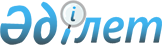 Об установлении ограничительных мероприятий на участке "Жалғызтал" Сатпаевского сельского округа, участке "Берлібай" Екпинского сельского округа и в селе Кызыл кесик, Кызыл кесикского сельского округа Тарбагатайского района
					
			Утративший силу
			
			
		
					Постановление акимата Тарбагатайского района Восточно-Казахстанской области от 5 октября 2017 года № 440. Зарегистрировано Департаментом юстиции Восточно-Казахстанской области 11 октября 2017 года № 5231. Утратило силу - постановлением акимата Тарбагатайского района Восточно-Казахстанской области от 16 мая 2018 года № 264
      Сноска. Утратило силу - постановлением акимата Тарбагатайского района Восточно-Казахстанской области от 16.05.2018 № 264 (вводится в действие по истечении десяти календарных дней после дня его первого официального опубликования).

      Примечание РЦПИ.

      В тексте документа сохранена пунктуация и орфография оригинала.
      В соответствии с подпунктом 18) пункта 1 статьи 31 Закона Республики Казахстан от 23 января 2001 года "О местном государственном управлении и самоуправлении в Республике Казахстан", подпунктом 9) пункта 2 статьи 10 Закона Республики Казахстан от 10 июля 2002 года "О ветеринарии" и на основании представления главного государственного ветеринарно-санитарного инспектора Тарбагатайского района № 331, № 332, № 333 от 07 августа 2017 года акимат Тарбагатайского района ПОСТАНОВЛЯЕТ:
      1. Установить ограничительные мероприятия на участке "Жалғызтал" Сатпаевского сельского округа, участке "Берлібай" Екпинского сельского округа и в селе Кызыл кесик, Кызыл кесикского сельского округа Тарбагатайского района в связи с возникновением заболевания бруцеллеза среди крупного рогатого скота.
      2. Контроль за исполнением настоящего постановления возложить на заместителя акима района К.Мауадинова. 
      3. Настоящее постановление вводится в действие по истечении десяти календарных дней после дня его первого официального опубликования.
					© 2012. РГП на ПХВ «Институт законодательства и правовой информации Республики Казахстан» Министерства юстиции Республики Казахстан
				
      Аким района 

Д. Оразбаев
